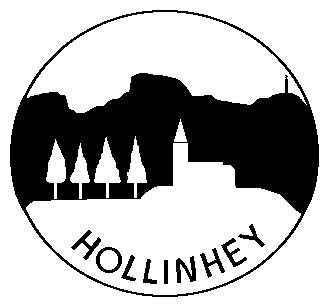 Reading PolicyHollinhey Reading PolicyIntroductionThis policy outlines the purpose and management of  taught and learned in .  Reading forms part of English which is a core subject within the National Curriculum.AimsTo allow children to develop a love of books and feel a sense of achievementTo develop their ability to read, with fluency and understanding, a widening range of fiction, non-fiction and poetryTo provide good quality reading material and to renew it continuallyTo model good reading practices and strategiesTo regard reading as not merely decoding marks on a page but as a quest for meaningContinuity and ProgressionWe aim to build upon and foster knowledge of the written word which children bring with them when they start school.  We understand that children are individuals and therefore their ability as readers can vary enormously within year groups.  We will take into account children’s prior skills and experience in order to ensure continuity and progression in both Key Stages.  Various methods are used to teach reading as it is recognised that no single method is guaranteed to succeed.  Therefore a sensibly balanced approach is used which involves a structured use of stimulating material tailored to childrens’ needs.Teaching and LearningSome of these practices are specific to either Foundation and Key Stage One or Key Stage Two; others lend themselves to both Key Stages.At Foundation and Key Stage OneTo listen carefully to children read on a regular basis (this may be in a guided reading session) Teacher making time to read to the children daily, choosing carefully from a wide range of stories, poetry and information sourcesTeachers’ own enthusiasm for books – the way a teacher handles books and reads stories is really importantUse of picture books for understanding of story and comprehension skillsChildren making their own booksReading nursery rhymes and reading material with recognisable patterns, rhymes and rhythmsDevelopment of phonicsReading class stories/novelsRetelling stories – important for characterisation and plotThe use of big books for shared or paired reading experiencesLabelling of displays – making a reading environmentUse of magnetic letters and boardsUsing parental support to develop enthusiasm for reading, for example by encouraging parents to read to their children and share books with themBuddy Reading Use of ICT resources – e.g. shared texts on Interactive whiteboardAt Key Stage Two – building and reinforcing reading experiences from Key Stage OneFinding the appropriate match of reading materialShowing children how to obtain and record information from a text (including from ICT sources such as CDRom or Internet)Encouraging children to be discriminating readersDeveloping a language about literature which helps children to respond critically to texts and gain an understanding of authorial intentProvide time in which children can read silently and without interruption for pleasure and informationBuddy Reading Enabling a child’s own writing to form part of the resources for readingProviding access to a range of sources of information, including books, maps, dictionaries, ICT resources, CD stories, television programmes and encyclopaediasOrganisationQuality books are to be renewed continually and made accessible to children both in classrooms and library areas.  Each classroom should have a book corner or reading area in which the children have the opportunity to enjoy books.  Books of graded ability are kept in bays outside classrooms for independent/home reading. ResourcesThese include an extensive selection of quality picture books, stories, poetry, plays and information books.We make use of the  library service – both for fiction and non fiction.  These books form the class libraries or topic packs to link to curriculum areas.Pink-White guided reading books and teacher resources are kept in the Ks1 bay.  Ks2 guided reading books and teacher resources are kept in the shelving area outside the Reading Room.Guided ReadingGuided reading sessions take place within each class every week.  This may be in small groups or as a whole class using frameworks such as Cracking Comprehension. The titles read and comments about individual / group progress should be recorded and kept by the classteacher.  Home Reading SystemsChildren are encouraged to read at home and are given frequent opportunities to change their books in order to read a new text at home and increase their reading fluency.(See Home Reading Structure for more information.) Assessment, tracking, monitoring and reportingTeacher’s reading assessment and moderation is used to inform future planning. Teachers use assessments to track progress and assess for future learning. External moderation with our ‘Partner Schools’ are planned for to monitor teacher assessments. Outcomes of these moderations are reported back to the school. Pupil progress meetings are held every term and pupil progress is discussed and reading interventions implemented where necessary.End of Key Stage reading and comprehension tests are completed in year 2 and year 6. In years 1-6 Rising Stars reading assessments are used each term. Phonics‘Read Write Inc. Phonics’ scheme is used in The Foundation Stage – Year 1. In Years 2- 6 classes follow the new framework for spellings supported by the scheme ‘No Nonsense Spelling’. The children have spelling journals where they complete spelling tasks.   Children who require consolidation of phonics in Key Stage 2 are supported using a specifically structured spelling intervention.Reading for pleasure opportunitiesWe feel it is important to provide opportunities for children to enjoy a book and read for pleasure so this is timetabled in to the school week. In addition, over the year we promote a love for reading through: Classroom Favourite 5, Mystery Readers, Story-Time sessions, The Book Fayre, Book Club, Buddie Reading, The Outdoor Library and World Book day celebrations. DifferentiationIn teaching Reading, provision will be made to ensure the specific needs of all children are met. Information and Communication TechnologyICT will be used to support the teaching and learning in Reading by:The use of interactive teaching tools delivered via the interactive whiteboard or individual computers (e.g. Cracking Comprehension) Sharing texts through the interactive boardThe presentation of children’s own work to contribute to displays or resources for readingTo assist with the teaching and development of phonicsTo provide another source of information for reading e.g. information from the internetWritten by:Laura WhiteheadDate of Approval:Autumn 2020To be reviewed:Autumn 2022